Venerdi 16 Febbraio 2018*/**/***/****/***** ricognizione unicaIl comitato organizzatore NON RISPONDE di eventuali furti e/o danni subiti nei parcheggi o nelle scuderie.! PARCHEGGI E SCUDERIE NON CUSTODITI !PALASTURLA- INDOOR-MAGGIORE- OUTDOOR-Inizio ore   8.00A100 *A seguireA110 (5anni)*Inizio ore   9.30A 120A seguireC 140 fasi c.A seguireC 135 tempoInizio ore 13.00C 130 tempoCirca ore 13.30A130-A120-A110-A100**Circa ore 15.00C 120 fasi c. ***A seguireC 115 fasi c. ***Circa ore 18.00B 110 tempo ****A seguireB 100 tempo ****A seguireB 90 prec.****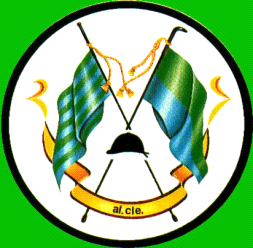 